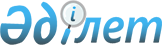 О схеме окладов pаботников госудаpственных налоговых инспекций Республики Казахстан
					
			Утративший силу
			
			
		
					Постановление Кабинета Министpов Республики Казахстан от 16 июля 1992 года N 605 (Извлечение). Утратило силу - постановлением Правительства РК от 9 февраля 2005 г. N 124 (P050124)



      Во исполнение Указа Президента Республики Казахстан от 25 апреля 1992 г. N 730 "О повышении заработной платы и регулировании цен в Республике Казахстан" Кабинет Министров Республики Казахстан постановляет: 



      1. Установить должностные оклады работников государственных налоговых инспекций Республики Казахстан согласно таблицам 1-5. 



      Должностные оклады, предусмотренные настоящим постановлением, вводятся с 1 мая 1992 г. 



      4. Принять к сведению, что Указом Президента Республики Казахстан от 25 апреля 1992 г. N 730 "О повышении заработной платы и регулировании цен в Республике Казахстан" сохранены другие действующие условия оплаты труда работников учреждений и организаций, находящихся на бюджетном финансировании, включая размеры надбавок, доплат, премий и других выплат стимулирующего и компенсационного характера. 




            Премьер-министр 



          Республики Казахстан 


                                  Таблицы N 1 - 5



                          к постановлению Кабинета Министров



                                 Республики Казахстан



                                от 16 июля 1992 г. N 605

					© 2012. РГП на ПХВ «Институт законодательства и правовой информации Республики Казахстан» Министерства юстиции Республики Казахстан
				